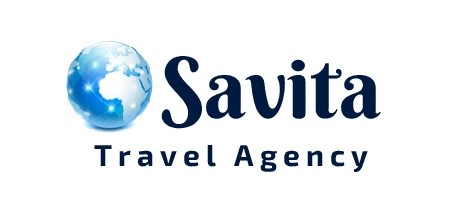 Содержание:Содержание 										стр. 1Общие условия 									стр. 2Экскурсии с транспортом___________________________________________стр. 3«Барселона обзорная» 9 и 12 часов«Таррагона»«Монтсеррат»«Монтсеррат и Таррагона»«Монтсеррат + Реус»«Монтсеррат + монастырь Поблет»«Монтсеррат и Монтбланк»«Шопинг в Ла Рока Виладж»«Монтсеррат и Барселона»«Барселона и шопинг в Ла Рока Виладж»«Монтсеррат и шопинг в Ла Рока Виладж»«Жерона – музей С. Дали»«Монтсеррат + Рыцарский турнир»«Барселона + Рыцарский турнир»«Таррагона + Реус»«Замки средневековой Испании» (город-крепость Морелья и Пеньискола)«Дорогами Тамплиеров» (город-крепость Пеньискола и крепость Миравет)«Андорра»«Валенсия»«Сарагоса»«Средневековая Франция: Нарбонн и Каркассон»Входные билеты___________________________________________________стр. 8Трансферы________________________________________________________стр. 9-10Общие условия:Для экскурсий до 7 чел. как правило предусмотрен гид-водитель в одном лице. За доплату можно забронировать гида и водителя отдельно. В стоимость экскурсий не включены входные билеты, они оплачиваются отдельно, включая билет гида.Цены на входные билеты указаны ориентировочно, просим уточнять при бронировании!Для посещения группой музеев/монументов внутри может понадобиться официальный местный гид. Его услуги оплачиваются отдельно.Просим при бронировании указывать возраст детей, если они есть, т.к. для детей до 12 лет обязательно детское кресло. Экскурсии и трансферы на русском языке из Коста Дорада (Салоу, Камбрильс, Ла Пинеда). Для выездов из других городов просим уточнять цену.Барселона обзорная, 8-9 часов (время в дороге ≈ 1,5 часа в одну сторону)Барселона обзорная, 11-12 часов (время в дороге ≈ 1,5 часа в одну сторону)Таррагона, 4 часаМонтсеррат, 8 часов (время в дороге ≈ 1,5 часа в одну сторону)«Монтсеррат и Таррагона», 10 часовИли «Монтсеррат + Реус», 10 часовИли «Монтсеррат + монастырь Поблет», 10 часов«Монтсеррат и Монтбланк», 11 часовШопинг в Ла Рока Виладж (La Roca Village), до 9 часов«Монтсеррат и Барселона», 12 часов«Барселона и шопинг в Ла Рока Виладж», 12 часов«Монтсеррат и шопинг в Ла Рока Виладж», 12 часов«Жерона – музей С. Дали», 12 часов«Монтсеррат + Рыцарский турнир», 12 часов«Барселона + Рыцарский турнир», 12 часов«Таррагона + Реус», 7 часов«Замки средневековой Испании» (город-крепость Морелья и Пеньискола), 12 часов«Дорогами Тамплиеров» (город-крепость Пеньискола и крепость Миравет), 12 часовАндорра, 12 часовВаленсия, 12 часовСарагоса, 12 часовСредневековая Франция: Нарбонн и Каркассон, 13 часовВходные билеты в парки PortAventura Park, Ferrari Land или Caribe Aquatic Park:PortAventura ParkБилеты на 1 день:Взрослый 50 евро/чел.Дети до 10 лет включительно и посетители старше 60 лет 44 евро/чел.Ночные билеты для посещения парка с 19:00 до 00:00 (с 22/06/2019 по 07/09/2019 включительно):Взрослый 23 евро/чел.Дети до 10 лет включительно и посетители старше 60 лет 20 евро/чел.Ferrari LandБилеты на 1 день:Взрослый 22 евро/чел.Дети до 10 лет включительно и посетители старше 60 лет 19 евро/чел.Caribe AquaticБилеты на 1 день:Взрослый 31 евро/чел.Дети до 10 лет включительно и посетители старше 60 лет 27 евро/чел.Комбинированные билеты:1 день – 2 парка (PortAventura Park + Ferrari Land)Взрослый 55 евро/чел.Дети до 10 лет включительно и посетители старше 60 лет 48 евро/чел.2 дня – 2 парка (PortAventura Park + Ferrari Land)Взрослый 70 евро/чел.Дети до 10 лет включительно и посетители старше 60 лет 61 евро/чел.3 дня – 3 парка (PortAventura Park + Ferrari Land + Caribe Aquatic Park)Взрослый 95 евро/чел.Дети до 10 лет включительно и посетители старше 60 лет 83 евро/чел.Трансферы:Общие условия:При трансферах из/в два или более отелей, за каждый отель доплата +5 евро к стоимости трансфера.В праздники, даты конгрессов и выставок на некоторых направлениях возможна доплата.При заказе трансферов при наличии детей необходимо указывать их возраст, т.к. в Испании строго следят за использованием детских кресел. При их отсутствии водителя могут лишить прав. За детские кресла возможна доплата.Доплата за ночное время с 22:00 до 6:00 + 30%. Расчётное время ожидания туристов с момента приземления самолёта - 1,5 часа. При задержке (паспортный контроль, утеря багажа и др.) туристы должны предупредить об этом. В противном случае трансфер по прошествии 1,5 ч. не гарантируется.Трансферы (только транспорт без сопровождения на русском языке)Аэропорт или ж/д вокзал, отель Барселоны - отель на Коста Дорада (Кома Руга и Эль Вендрель) (в одну сторону):Аэропорт или ж/д вокзал, отель Барселоны - отель на Коста Дорада (Салоу, Ла Пинеда, Камбрильс, Порт Авентура) (в одну сторону):Транспорт + русскоговорящий водитель или сопровождающий:Аэропорт или ж/д вокзал, отель Барселоны - отель на Коста Дорада (Кома Руга и Эль Вендрель) (в одну сторону):Аэропорт или ж/д вокзал, отель Барселоны - отель на Коста Дорада (Салоу, Ла Пинеда, Камбрильс, Порт Авентура) (в одну сторону):1-4 чел.5-6 чел.7 чел. и более289 €319 €По запросуПанорама основных достопримечательностей столицы Каталонии с остановками для фотографий: площадь Испании, гора Монтжуик, набережная Колумба, Олимпийский порт, Кафедральный собор, Готический квартал, Пасео Грасия, Каса Мила, Саграда Фамилия, район Эшамплы, площадь Каталонии.Содержание экскурсии может меняться в зависимости от пожеланий туристов. Можно добавлять посещение различных объектов- спортивные сооружения (стадион Барселоны, Олимпийский стадион), музеи города (Каса Мила, Каса Батльо…), храм Саграда Фамилия, зоопарк, Аквариум ит.д.Входные билеты оплачиваются отдельно.Панорама основных достопримечательностей столицы Каталонии с остановками для фотографий: площадь Испании, гора Монтжуик, набережная Колумба, Олимпийский порт, Кафедральный собор, Готический квартал, Пасео Грасия, Каса Мила, Саграда Фамилия, район Эшамплы, площадь Каталонии.Содержание экскурсии может меняться в зависимости от пожеланий туристов. Можно добавлять посещение различных объектов- спортивные сооружения (стадион Барселоны, Олимпийский стадион), музеи города (Каса Мила, Каса Батльо…), храм Саграда Фамилия, зоопарк, Аквариум ит.д.Входные билеты оплачиваются отдельно.Панорама основных достопримечательностей столицы Каталонии с остановками для фотографий: площадь Испании, гора Монтжуик, набережная Колумба, Олимпийский порт, Кафедральный собор, Готический квартал, Пасео Грасия, Каса Мила, Саграда Фамилия, район Эшамплы, площадь Каталонии.Содержание экскурсии может меняться в зависимости от пожеланий туристов. Можно добавлять посещение различных объектов- спортивные сооружения (стадион Барселоны, Олимпийский стадион), музеи города (Каса Мила, Каса Батльо…), храм Саграда Фамилия, зоопарк, Аквариум ит.д.Входные билеты оплачиваются отдельно.1-4 чел.5-6 чел.7 чел. и более329 €364 €По запросуНаиболее полный осмотр всех основных достопримечательностей города с учетом пожеланий туристов- площадь Испании, гора Монтжуик, набережная Колумба, Олимпийский порт, исторический центр (площаль Каталонии, Готический квартал, Кафедральный собор), Пасео Грасия, Каса Мила, Саграда Фамилия, район Эшамплы, парк Сиутаделья, гора Тибидабо, храм Святого Сердца, парк Гюэль, Аквариум, зоопарк. При начале экскурсии во второй половине дня в программу можно включить посещение Волшебных Фонтанов. Можно организовать обед или ужин в музее под открытым небом «Испанская деревня».Входные билеты оплачиваются отдельно.Наиболее полный осмотр всех основных достопримечательностей города с учетом пожеланий туристов- площадь Испании, гора Монтжуик, набережная Колумба, Олимпийский порт, исторический центр (площаль Каталонии, Готический квартал, Кафедральный собор), Пасео Грасия, Каса Мила, Саграда Фамилия, район Эшамплы, парк Сиутаделья, гора Тибидабо, храм Святого Сердца, парк Гюэль, Аквариум, зоопарк. При начале экскурсии во второй половине дня в программу можно включить посещение Волшебных Фонтанов. Можно организовать обед или ужин в музее под открытым небом «Испанская деревня».Входные билеты оплачиваются отдельно.Наиболее полный осмотр всех основных достопримечательностей города с учетом пожеланий туристов- площадь Испании, гора Монтжуик, набережная Колумба, Олимпийский порт, исторический центр (площаль Каталонии, Готический квартал, Кафедральный собор), Пасео Грасия, Каса Мила, Саграда Фамилия, район Эшамплы, парк Сиутаделья, гора Тибидабо, храм Святого Сердца, парк Гюэль, Аквариум, зоопарк. При начале экскурсии во второй половине дня в программу можно включить посещение Волшебных Фонтанов. Можно организовать обед или ужин в музее под открытым небом «Испанская деревня».Входные билеты оплачиваются отдельно.1-4 чел.5-6 чел.7-8 чел.9 чел. и более199 €220 €264 €По запросуДревнеиберийская Кесса, ставшая впоследствии столицей римской провинции Таррако с прекрасно сохранившимся античным наследием: Археологический проспект, римская стена, Колизей, музей Римской культуры, Амфитеатр, Кафедральный собор (Таррагона включена в список Всемирного Наследия Человечества)Приблизительная стоимость входных билетов в монументы Таррагоны +12 евро/чел.Древнеиберийская Кесса, ставшая впоследствии столицей римской провинции Таррако с прекрасно сохранившимся античным наследием: Археологический проспект, римская стена, Колизей, музей Римской культуры, Амфитеатр, Кафедральный собор (Таррагона включена в список Всемирного Наследия Человечества)Приблизительная стоимость входных билетов в монументы Таррагоны +12 евро/чел.Древнеиберийская Кесса, ставшая впоследствии столицей римской провинции Таррако с прекрасно сохранившимся античным наследием: Археологический проспект, римская стена, Колизей, музей Римской культуры, Амфитеатр, Кафедральный собор (Таррагона включена в список Всемирного Наследия Человечества)Приблизительная стоимость входных билетов в монументы Таррагоны +12 евро/чел.Древнеиберийская Кесса, ставшая впоследствии столицей римской провинции Таррако с прекрасно сохранившимся античным наследием: Археологический проспект, римская стена, Колизей, музей Римской культуры, Амфитеатр, Кафедральный собор (Таррагона включена в список Всемирного Наследия Человечества)Приблизительная стоимость входных билетов в монументы Таррагоны +12 евро/чел.1-4 чел.5-6 чел.7-8 чел.9 чел. и более299 €329 €374 €По запросу«Подъем на священную для каталонцев гору Монтсеррат, необыкновенной красоты национальный заповедник и место паломничества верующих со всего мира. Там, в монастыре бенедектинцев на высоте почти 700 метров над уровнем моря хранится чудотворная статуя «Черная Мадонна», покровительница Каталонии, и выступает самый известный в Европе церковный хор мальчиков.«Подъем на священную для каталонцев гору Монтсеррат, необыкновенной красоты национальный заповедник и место паломничества верующих со всего мира. Там, в монастыре бенедектинцев на высоте почти 700 метров над уровнем моря хранится чудотворная статуя «Черная Мадонна», покровительница Каталонии, и выступает самый известный в Европе церковный хор мальчиков.«Подъем на священную для каталонцев гору Монтсеррат, необыкновенной красоты национальный заповедник и место паломничества верующих со всего мира. Там, в монастыре бенедектинцев на высоте почти 700 метров над уровнем моря хранится чудотворная статуя «Черная Мадонна», покровительница Каталонии, и выступает самый известный в Европе церковный хор мальчиков.«Подъем на священную для каталонцев гору Монтсеррат, необыкновенной красоты национальный заповедник и место паломничества верующих со всего мира. Там, в монастыре бенедектинцев на высоте почти 700 метров над уровнем моря хранится чудотворная статуя «Черная Мадонна», покровительница Каталонии, и выступает самый известный в Европе церковный хор мальчиков.1-4 чел.5-6 чел.7-8 чел.9 чел. и более309 €339 €384 €По запросу«Подъем на священную для каталонцев гору Монтсеррат, необыкновенной красоты национальный заповедник и место паломничества верующих со всего мира. Там, в монастыре бенедектинцев на высоте почти 700 метров над уровнем моря хранится чудотворная статуя «Черная Мадонна», покровительница Каталонии, и выступает самый известный в Европе церковный хор мальчиков.+ посещение Таррагоны или Реус или Поблет.«Подъем на священную для каталонцев гору Монтсеррат, необыкновенной красоты национальный заповедник и место паломничества верующих со всего мира. Там, в монастыре бенедектинцев на высоте почти 700 метров над уровнем моря хранится чудотворная статуя «Черная Мадонна», покровительница Каталонии, и выступает самый известный в Европе церковный хор мальчиков.+ посещение Таррагоны или Реус или Поблет.«Подъем на священную для каталонцев гору Монтсеррат, необыкновенной красоты национальный заповедник и место паломничества верующих со всего мира. Там, в монастыре бенедектинцев на высоте почти 700 метров над уровнем моря хранится чудотворная статуя «Черная Мадонна», покровительница Каталонии, и выступает самый известный в Европе церковный хор мальчиков.+ посещение Таррагоны или Реус или Поблет.«Подъем на священную для каталонцев гору Монтсеррат, необыкновенной красоты национальный заповедник и место паломничества верующих со всего мира. Там, в монастыре бенедектинцев на высоте почти 700 метров над уровнем моря хранится чудотворная статуя «Черная Мадонна», покровительница Каталонии, и выступает самый известный в Европе церковный хор мальчиков.+ посещение Таррагоны или Реус или Поблет.1-4 чел.5-6 чел.7-8 чел.9 чел. и более299 €329 €374 €По запросуЭто путешествие подарит Вам бурю эмоций и ярких впечатлений, исполнение                                        сокровенных желаний и конечно же уникальную возможность погрузиться в                     мир средневековой Каталонии. Оставьте позади суету и шум города, забудьте о времени и наслаждайтесь жизнью...Уникальный рассказ гида перенесет Вас в неведомый доселе мир средневековой Испании. По дороге в городок Монтбланк Вашему взору предстанут потрясающие пейзажи внутренней Каталонии (горы, средневековые поселения, каньоны дьявола, оливковые и ореховые плантации). По древнему преданию именно в Монтбланке святой Георгий поразил своим копьем огнедышащего дракона и спас красавицу. Во время прогулки, вдали от массового туризма, в тени средневековых улочек сохранивших ночную    прохладу, Вы насладитесь повествованием гида о легендах, обычаях  и  нравах  этих таких непонятных, гордых  и свободолюбивых каталанцев, познакомитесь с архитектурными шедеврами средневековья: Кафедральным собор Святой девы Марии  15-го века (с действующим органом), еврейским кварталом, площадями, улочками и крепостными стенами старого города .«Подъем на священную для каталонцев гору Монтсеррат, необыкновенной красоты национальный заповедник и место паломничества верующих со всего мира. Там, в монастыре бенедектинцев на высоте почти 700 метров над уровнем моря хранится чудотворная статуя «Черная Мадонна», покровительница Каталонии. Много легенд и преданий связано с возникновением этого уникального места и cтатуи Черной Мадонны, с незапамятных времен украшающей главный алтарь базилики. Вас ожидает увлекательная пешеходная экскурсия по монастырю и великолепные пейзажи, открывающиеся со смотровых площадок.Это путешествие подарит Вам бурю эмоций и ярких впечатлений, исполнение                                        сокровенных желаний и конечно же уникальную возможность погрузиться в                     мир средневековой Каталонии. Оставьте позади суету и шум города, забудьте о времени и наслаждайтесь жизнью...Уникальный рассказ гида перенесет Вас в неведомый доселе мир средневековой Испании. По дороге в городок Монтбланк Вашему взору предстанут потрясающие пейзажи внутренней Каталонии (горы, средневековые поселения, каньоны дьявола, оливковые и ореховые плантации). По древнему преданию именно в Монтбланке святой Георгий поразил своим копьем огнедышащего дракона и спас красавицу. Во время прогулки, вдали от массового туризма, в тени средневековых улочек сохранивших ночную    прохладу, Вы насладитесь повествованием гида о легендах, обычаях  и  нравах  этих таких непонятных, гордых  и свободолюбивых каталанцев, познакомитесь с архитектурными шедеврами средневековья: Кафедральным собор Святой девы Марии  15-го века (с действующим органом), еврейским кварталом, площадями, улочками и крепостными стенами старого города .«Подъем на священную для каталонцев гору Монтсеррат, необыкновенной красоты национальный заповедник и место паломничества верующих со всего мира. Там, в монастыре бенедектинцев на высоте почти 700 метров над уровнем моря хранится чудотворная статуя «Черная Мадонна», покровительница Каталонии. Много легенд и преданий связано с возникновением этого уникального места и cтатуи Черной Мадонны, с незапамятных времен украшающей главный алтарь базилики. Вас ожидает увлекательная пешеходная экскурсия по монастырю и великолепные пейзажи, открывающиеся со смотровых площадок.Это путешествие подарит Вам бурю эмоций и ярких впечатлений, исполнение                                        сокровенных желаний и конечно же уникальную возможность погрузиться в                     мир средневековой Каталонии. Оставьте позади суету и шум города, забудьте о времени и наслаждайтесь жизнью...Уникальный рассказ гида перенесет Вас в неведомый доселе мир средневековой Испании. По дороге в городок Монтбланк Вашему взору предстанут потрясающие пейзажи внутренней Каталонии (горы, средневековые поселения, каньоны дьявола, оливковые и ореховые плантации). По древнему преданию именно в Монтбланке святой Георгий поразил своим копьем огнедышащего дракона и спас красавицу. Во время прогулки, вдали от массового туризма, в тени средневековых улочек сохранивших ночную    прохладу, Вы насладитесь повествованием гида о легендах, обычаях  и  нравах  этих таких непонятных, гордых  и свободолюбивых каталанцев, познакомитесь с архитектурными шедеврами средневековья: Кафедральным собор Святой девы Марии  15-го века (с действующим органом), еврейским кварталом, площадями, улочками и крепостными стенами старого города .«Подъем на священную для каталонцев гору Монтсеррат, необыкновенной красоты национальный заповедник и место паломничества верующих со всего мира. Там, в монастыре бенедектинцев на высоте почти 700 метров над уровнем моря хранится чудотворная статуя «Черная Мадонна», покровительница Каталонии. Много легенд и преданий связано с возникновением этого уникального места и cтатуи Черной Мадонны, с незапамятных времен украшающей главный алтарь базилики. Вас ожидает увлекательная пешеходная экскурсия по монастырю и великолепные пейзажи, открывающиеся со смотровых площадок.Это путешествие подарит Вам бурю эмоций и ярких впечатлений, исполнение                                        сокровенных желаний и конечно же уникальную возможность погрузиться в                     мир средневековой Каталонии. Оставьте позади суету и шум города, забудьте о времени и наслаждайтесь жизнью...Уникальный рассказ гида перенесет Вас в неведомый доселе мир средневековой Испании. По дороге в городок Монтбланк Вашему взору предстанут потрясающие пейзажи внутренней Каталонии (горы, средневековые поселения, каньоны дьявола, оливковые и ореховые плантации). По древнему преданию именно в Монтбланке святой Георгий поразил своим копьем огнедышащего дракона и спас красавицу. Во время прогулки, вдали от массового туризма, в тени средневековых улочек сохранивших ночную    прохладу, Вы насладитесь повествованием гида о легендах, обычаях  и  нравах  этих таких непонятных, гордых  и свободолюбивых каталанцев, познакомитесь с архитектурными шедеврами средневековья: Кафедральным собор Святой девы Марии  15-го века (с действующим органом), еврейским кварталом, площадями, улочками и крепостными стенами старого города .«Подъем на священную для каталонцев гору Монтсеррат, необыкновенной красоты национальный заповедник и место паломничества верующих со всего мира. Там, в монастыре бенедектинцев на высоте почти 700 метров над уровнем моря хранится чудотворная статуя «Черная Мадонна», покровительница Каталонии. Много легенд и преданий связано с возникновением этого уникального места и cтатуи Черной Мадонны, с незапамятных времен украшающей главный алтарь базилики. Вас ожидает увлекательная пешеходная экскурсия по монастырю и великолепные пейзажи, открывающиеся со смотровых площадок.1-4 чел.5-6 чел.7-8 чел.9 чел. и более274 €309 €354 €По запросуШопинг в La Roca Village — одно удовольствие. Здесь вы найдете изысканные бутики, просторные бульвары, внимательный сервис и дружелюбную, неспешную атмосферу— все, что сделает ваш шопинг неповторимым. Наслаждайтесь уникальными скидками до 60% на товары более чем 130 роскошных брендов, от Polo Ralph Lauren, Escada и Tommy Hilfiger до испанских марок, таких, как Adolfo Domínguez и Bimba y Lola.Шопинг в La Roca Village — одно удовольствие. Здесь вы найдете изысканные бутики, просторные бульвары, внимательный сервис и дружелюбную, неспешную атмосферу— все, что сделает ваш шопинг неповторимым. Наслаждайтесь уникальными скидками до 60% на товары более чем 130 роскошных брендов, от Polo Ralph Lauren, Escada и Tommy Hilfiger до испанских марок, таких, как Adolfo Domínguez и Bimba y Lola.Шопинг в La Roca Village — одно удовольствие. Здесь вы найдете изысканные бутики, просторные бульвары, внимательный сервис и дружелюбную, неспешную атмосферу— все, что сделает ваш шопинг неповторимым. Наслаждайтесь уникальными скидками до 60% на товары более чем 130 роскошных брендов, от Polo Ralph Lauren, Escada и Tommy Hilfiger до испанских марок, таких, как Adolfo Domínguez и Bimba y Lola.Шопинг в La Roca Village — одно удовольствие. Здесь вы найдете изысканные бутики, просторные бульвары, внимательный сервис и дружелюбную, неспешную атмосферу— все, что сделает ваш шопинг неповторимым. Наслаждайтесь уникальными скидками до 60% на товары более чем 130 роскошных брендов, от Polo Ralph Lauren, Escada и Tommy Hilfiger до испанских марок, таких, как Adolfo Domínguez и Bimba y Lola.1-4 чел.5-6 чел.7-8 чел.9 чел. и более354 €389 €429 €По запросуЭкскурсия в горный монастырь Монтсеррат в сочетании с обзорной экскурсией по Барселоне.Подъем на священную для каталонцев гору Монтсеррат, необыкновенной красоты национальный заповедник и место паломничества верующих со всего мира. Там, в монастыре бенедектинцев на высоте почти 700 метров над уровнем моря хранится чудотворная статуя «Черная Мадонна», покровительница Каталонии, и выступает самый известный в Европе церковный хор мальчиков.Панорама основных достопримечательностей столицы Каталонии с остановками для фотографий: площадь Испании, гора Монтжуик, набережная Колумба, Олимпийский порт, Кафедральный собор, Готический квартал, Пасео Грасия, Каса Мила, Саграда Фамилия, район Эшамплы, площадь Каталонии.Экскурсия в горный монастырь Монтсеррат в сочетании с обзорной экскурсией по Барселоне.Подъем на священную для каталонцев гору Монтсеррат, необыкновенной красоты национальный заповедник и место паломничества верующих со всего мира. Там, в монастыре бенедектинцев на высоте почти 700 метров над уровнем моря хранится чудотворная статуя «Черная Мадонна», покровительница Каталонии, и выступает самый известный в Европе церковный хор мальчиков.Панорама основных достопримечательностей столицы Каталонии с остановками для фотографий: площадь Испании, гора Монтжуик, набережная Колумба, Олимпийский порт, Кафедральный собор, Готический квартал, Пасео Грасия, Каса Мила, Саграда Фамилия, район Эшамплы, площадь Каталонии.Экскурсия в горный монастырь Монтсеррат в сочетании с обзорной экскурсией по Барселоне.Подъем на священную для каталонцев гору Монтсеррат, необыкновенной красоты национальный заповедник и место паломничества верующих со всего мира. Там, в монастыре бенедектинцев на высоте почти 700 метров над уровнем моря хранится чудотворная статуя «Черная Мадонна», покровительница Каталонии, и выступает самый известный в Европе церковный хор мальчиков.Панорама основных достопримечательностей столицы Каталонии с остановками для фотографий: площадь Испании, гора Монтжуик, набережная Колумба, Олимпийский порт, Кафедральный собор, Готический квартал, Пасео Грасия, Каса Мила, Саграда Фамилия, район Эшамплы, площадь Каталонии.Экскурсия в горный монастырь Монтсеррат в сочетании с обзорной экскурсией по Барселоне.Подъем на священную для каталонцев гору Монтсеррат, необыкновенной красоты национальный заповедник и место паломничества верующих со всего мира. Там, в монастыре бенедектинцев на высоте почти 700 метров над уровнем моря хранится чудотворная статуя «Черная Мадонна», покровительница Каталонии, и выступает самый известный в Европе церковный хор мальчиков.Панорама основных достопримечательностей столицы Каталонии с остановками для фотографий: площадь Испании, гора Монтжуик, набережная Колумба, Олимпийский порт, Кафедральный собор, Готический квартал, Пасео Грасия, Каса Мила, Саграда Фамилия, район Эшамплы, площадь Каталонии.1-4 чел.5-6 чел.7-8 чел.9 чел. и более339 €374 €419 €По запросуОбзорная экскурсия по Барселоне в сочетании с шопингом в известном аутлет-центре Ла Рока Виладж (La Roca Village), где скидки достигают 60% на товары более чем 130 роскошных брендов, от Polo Ralph Lauren, Escada и Tommy Hilfiger до испанских марок, таких, как Adolfo Domínguez и Bimba y Lola.Обзорная экскурсия по Барселоне в сочетании с шопингом в известном аутлет-центре Ла Рока Виладж (La Roca Village), где скидки достигают 60% на товары более чем 130 роскошных брендов, от Polo Ralph Lauren, Escada и Tommy Hilfiger до испанских марок, таких, как Adolfo Domínguez и Bimba y Lola.Обзорная экскурсия по Барселоне в сочетании с шопингом в известном аутлет-центре Ла Рока Виладж (La Roca Village), где скидки достигают 60% на товары более чем 130 роскошных брендов, от Polo Ralph Lauren, Escada и Tommy Hilfiger до испанских марок, таких, как Adolfo Domínguez и Bimba y Lola.Обзорная экскурсия по Барселоне в сочетании с шопингом в известном аутлет-центре Ла Рока Виладж (La Roca Village), где скидки достигают 60% на товары более чем 130 роскошных брендов, от Polo Ralph Lauren, Escada и Tommy Hilfiger до испанских марок, таких, как Adolfo Domínguez и Bimba y Lola.1-4 чел.5-6 чел.7-8 чел.9 чел. и более329 €364 €409 €По запросуЭкскурсия в горный монастырь Монтсеррат в сочетании с шопингом в известном аутлет-центре Ла Рока Виладж (La Roca Village), где скидки достигают 60% на товары более чем 130 роскошных брендов, от Polo Ralph Lauren, Escada и Tommy Hilfiger до испанских марок, таких, как Adolfo Domínguez и Bimba y Lola.Экскурсия в горный монастырь Монтсеррат в сочетании с шопингом в известном аутлет-центре Ла Рока Виладж (La Roca Village), где скидки достигают 60% на товары более чем 130 роскошных брендов, от Polo Ralph Lauren, Escada и Tommy Hilfiger до испанских марок, таких, как Adolfo Domínguez и Bimba y Lola.Экскурсия в горный монастырь Монтсеррат в сочетании с шопингом в известном аутлет-центре Ла Рока Виладж (La Roca Village), где скидки достигают 60% на товары более чем 130 роскошных брендов, от Polo Ralph Lauren, Escada и Tommy Hilfiger до испанских марок, таких, как Adolfo Domínguez и Bimba y Lola.Экскурсия в горный монастырь Монтсеррат в сочетании с шопингом в известном аутлет-центре Ла Рока Виладж (La Roca Village), где скидки достигают 60% на товары более чем 130 роскошных брендов, от Polo Ralph Lauren, Escada и Tommy Hilfiger до испанских марок, таких, как Adolfo Domínguez и Bimba y Lola.1-4 чел.5-6 чел.7-8 чел.9 чел. и более384 €419 €464 €По запросуЭкскурсия в средневековый городок Жерону, основанный на пересечении торговых европейских путей еще во времена римлян: самый большой в Каталонии Кафедральный собор с троном Карла Великого, средневековые дома, еврейский квартал, крепостные стены и башни, арабские бани. В продолжении Посещение необычного театра-музея Сальватора Дали, созданного по проекту художника-сюрреалиста, где каждый уголок создан им самим: картины, композиции, скульптуры, гобелены, рисунки, голограммы. Примерная стоимость входных билетов: Вход в театр-музей С. Дали – 15 €/чел.Экскурсия в средневековый городок Жерону, основанный на пересечении торговых европейских путей еще во времена римлян: самый большой в Каталонии Кафедральный собор с троном Карла Великого, средневековые дома, еврейский квартал, крепостные стены и башни, арабские бани. В продолжении Посещение необычного театра-музея Сальватора Дали, созданного по проекту художника-сюрреалиста, где каждый уголок создан им самим: картины, композиции, скульптуры, гобелены, рисунки, голограммы. Примерная стоимость входных билетов: Вход в театр-музей С. Дали – 15 €/чел.Экскурсия в средневековый городок Жерону, основанный на пересечении торговых европейских путей еще во времена римлян: самый большой в Каталонии Кафедральный собор с троном Карла Великого, средневековые дома, еврейский квартал, крепостные стены и башни, арабские бани. В продолжении Посещение необычного театра-музея Сальватора Дали, созданного по проекту художника-сюрреалиста, где каждый уголок создан им самим: картины, композиции, скульптуры, гобелены, рисунки, голограммы. Примерная стоимость входных билетов: Вход в театр-музей С. Дали – 15 €/чел.Экскурсия в средневековый городок Жерону, основанный на пересечении торговых европейских путей еще во времена римлян: самый большой в Каталонии Кафедральный собор с троном Карла Великого, средневековые дома, еврейский квартал, крепостные стены и башни, арабские бани. В продолжении Посещение необычного театра-музея Сальватора Дали, созданного по проекту художника-сюрреалиста, где каждый уголок создан им самим: картины, композиции, скульптуры, гобелены, рисунки, голограммы. Примерная стоимость входных билетов: Вход в театр-музей С. Дали – 15 €/чел.1-4 чел.5-6 чел.7-8 чел.9 чел. и более429 €464 €504 €По запросуАтмосфера рыцарской романтики: поединок в честь прекрасной дамы, отважные рыцари, красивые лошади, звонкие мечи, накал страстей… Красочное зрелище сопровождается ужином в средневековом стиле: свиные ребрышки, курица на вертеле, печеная картошка, чечевичная похлебка. В конце добро побеждает зло, следуют танцы под живую музыку и небольшое представление испанского балета.Стоимость представления «Рыцарский турнир»:«Рыцарский турнир» с ужином, фламенко и танцами 59 € на взрослого, 29,50 € - дети до 12 лет. «Рыцарский турнир» с напитком, фламенко и танцами 44 € на взрослого, 22 € - дети до 12 лет.Стоимость представления с ужином в зоне VIP 76 € на взрослого, 38 € - дети до 12 лет.Атмосфера рыцарской романтики: поединок в честь прекрасной дамы, отважные рыцари, красивые лошади, звонкие мечи, накал страстей… Красочное зрелище сопровождается ужином в средневековом стиле: свиные ребрышки, курица на вертеле, печеная картошка, чечевичная похлебка. В конце добро побеждает зло, следуют танцы под живую музыку и небольшое представление испанского балета.Стоимость представления «Рыцарский турнир»:«Рыцарский турнир» с ужином, фламенко и танцами 59 € на взрослого, 29,50 € - дети до 12 лет. «Рыцарский турнир» с напитком, фламенко и танцами 44 € на взрослого, 22 € - дети до 12 лет.Стоимость представления с ужином в зоне VIP 76 € на взрослого, 38 € - дети до 12 лет.Атмосфера рыцарской романтики: поединок в честь прекрасной дамы, отважные рыцари, красивые лошади, звонкие мечи, накал страстей… Красочное зрелище сопровождается ужином в средневековом стиле: свиные ребрышки, курица на вертеле, печеная картошка, чечевичная похлебка. В конце добро побеждает зло, следуют танцы под живую музыку и небольшое представление испанского балета.Стоимость представления «Рыцарский турнир»:«Рыцарский турнир» с ужином, фламенко и танцами 59 € на взрослого, 29,50 € - дети до 12 лет. «Рыцарский турнир» с напитком, фламенко и танцами 44 € на взрослого, 22 € - дети до 12 лет.Стоимость представления с ужином в зоне VIP 76 € на взрослого, 38 € - дети до 12 лет.Атмосфера рыцарской романтики: поединок в честь прекрасной дамы, отважные рыцари, красивые лошади, звонкие мечи, накал страстей… Красочное зрелище сопровождается ужином в средневековом стиле: свиные ребрышки, курица на вертеле, печеная картошка, чечевичная похлебка. В конце добро побеждает зло, следуют танцы под живую музыку и небольшое представление испанского балета.Стоимость представления «Рыцарский турнир»:«Рыцарский турнир» с ужином, фламенко и танцами 59 € на взрослого, 29,50 € - дети до 12 лет. «Рыцарский турнир» с напитком, фламенко и танцами 44 € на взрослого, 22 € - дети до 12 лет.Стоимость представления с ужином в зоне VIP 76 € на взрослого, 38 € - дети до 12 лет.1-4 чел.5-6 чел.7-8 чел.9 чел. и более384 €419 €474 €По запросуАтмосфера рыцарской романтики: поединок в честь прекрасной дамы, отважные рыцари, красивые лошади, звонкие мечи, накал страстей… Красочное зрелище сопровождается ужином в средневековом стиле: свиные ребрышки, курица на вертеле, печеная картошка, чечевичная похлебка. В конце добро побеждает зло, следуют танцы под живую музыку и небольшое представление испанского балета.Стоимость представления «Рыцарский турнир»:«Рыцарский турнир» с ужином, фламенко и танцами 59 € на взрослого, 29,50 € - дети до 12 лет. «Рыцарский турнир» с напитком, фламенко и танцами 44 € на взрослого, 22 € - дети до 12 лет.Стоимость представления с ужином в зоне VIP 76 € на взрослого, 38 € - дети до 12 лет.Атмосфера рыцарской романтики: поединок в честь прекрасной дамы, отважные рыцари, красивые лошади, звонкие мечи, накал страстей… Красочное зрелище сопровождается ужином в средневековом стиле: свиные ребрышки, курица на вертеле, печеная картошка, чечевичная похлебка. В конце добро побеждает зло, следуют танцы под живую музыку и небольшое представление испанского балета.Стоимость представления «Рыцарский турнир»:«Рыцарский турнир» с ужином, фламенко и танцами 59 € на взрослого, 29,50 € - дети до 12 лет. «Рыцарский турнир» с напитком, фламенко и танцами 44 € на взрослого, 22 € - дети до 12 лет.Стоимость представления с ужином в зоне VIP 76 € на взрослого, 38 € - дети до 12 лет.Атмосфера рыцарской романтики: поединок в честь прекрасной дамы, отважные рыцари, красивые лошади, звонкие мечи, накал страстей… Красочное зрелище сопровождается ужином в средневековом стиле: свиные ребрышки, курица на вертеле, печеная картошка, чечевичная похлебка. В конце добро побеждает зло, следуют танцы под живую музыку и небольшое представление испанского балета.Стоимость представления «Рыцарский турнир»:«Рыцарский турнир» с ужином, фламенко и танцами 59 € на взрослого, 29,50 € - дети до 12 лет. «Рыцарский турнир» с напитком, фламенко и танцами 44 € на взрослого, 22 € - дети до 12 лет.Стоимость представления с ужином в зоне VIP 76 € на взрослого, 38 € - дети до 12 лет.Атмосфера рыцарской романтики: поединок в честь прекрасной дамы, отважные рыцари, красивые лошади, звонкие мечи, накал страстей… Красочное зрелище сопровождается ужином в средневековом стиле: свиные ребрышки, курица на вертеле, печеная картошка, чечевичная похлебка. В конце добро побеждает зло, следуют танцы под живую музыку и небольшое представление испанского балета.Стоимость представления «Рыцарский турнир»:«Рыцарский турнир» с ужином, фламенко и танцами 59 € на взрослого, 29,50 € - дети до 12 лет. «Рыцарский турнир» с напитком, фламенко и танцами 44 € на взрослого, 22 € - дети до 12 лет.Стоимость представления с ужином в зоне VIP 76 € на взрослого, 38 € - дети до 12 лет.1-4 чел.5-6 чел.7-8 чел.9 чел. и более219 €254 €299 €По запросуДревнеиберийская Кесса, ставшая в последствии столицей римской провинции Таррако с прекрасно сохранившимся античным наследием: Археологический проспект, римская стена, Колизей, музей Римской культуры, Амфитеатр. Также интересна прогулка по центральной части города с посещением Кафедрального собора Таррагоны и поездка в небольшой городок Реус, родину архитектора Антонио Гауди, с великолепными зданиями в стиле модерн.Стоимость входного билета в Амфитеатр 3,30 €/чел.Древнеиберийская Кесса, ставшая в последствии столицей римской провинции Таррако с прекрасно сохранившимся античным наследием: Археологический проспект, римская стена, Колизей, музей Римской культуры, Амфитеатр. Также интересна прогулка по центральной части города с посещением Кафедрального собора Таррагоны и поездка в небольшой городок Реус, родину архитектора Антонио Гауди, с великолепными зданиями в стиле модерн.Стоимость входного билета в Амфитеатр 3,30 €/чел.Древнеиберийская Кесса, ставшая в последствии столицей римской провинции Таррако с прекрасно сохранившимся античным наследием: Археологический проспект, римская стена, Колизей, музей Римской культуры, Амфитеатр. Также интересна прогулка по центральной части города с посещением Кафедрального собора Таррагоны и поездка в небольшой городок Реус, родину архитектора Антонио Гауди, с великолепными зданиями в стиле модерн.Стоимость входного билета в Амфитеатр 3,30 €/чел.Древнеиберийская Кесса, ставшая в последствии столицей римской провинции Таррако с прекрасно сохранившимся античным наследием: Археологический проспект, римская стена, Колизей, музей Римской культуры, Амфитеатр. Также интересна прогулка по центральной части города с посещением Кафедрального собора Таррагоны и поездка в небольшой городок Реус, родину архитектора Антонио Гауди, с великолепными зданиями в стиле модерн.Стоимость входного билета в Амфитеатр 3,30 €/чел.1-4 чел.5-6 чел.7-8 чел.9 чел. и более319 €354 €399 €По запросу“Лучше один раз увидеть, чем сто раз услышать” – экскурсия позволит Вам приблизиться к средневековой истории Испании и мистического ордена Тамплиеров.Город Морелья был построен в 8 веке, расположен он на скале, на высоте в тысячу метров над уровнем моря. Морелья до сегодняшнего дня сохранила свой средневековый образ. Поднявшись по достаточно крутой тропинке наверх, к замку, можно как на ладони увидеть и сам город, и его окрестности: старинные улочки и дома, остатки древнего монастыря и уникальные фрески «танцы со смертью», головокружительные подъемы на высоту среди остатков мавританского, римского, готского уровней города и захватывающая дух панорама окрестных гор и ущелий.Словно несокрушимая твердыня возвышается город-крепость Пеньискола над побережьем апельсиновых цветов (Costa del Azahar). Построенная еще рыцарями – Тамплиерами, она поражает своим величием путешественников. Стоит отметить, что место для строительства крепости было выбрано тамплиерами не случайно. Во многом сыграло свою роль стратегическое расположение- огромный скалистый утес, высотой 64 метра, соединяется с материком небольшой песчаной насыпью. Морские волны нередко поглощают этот язычок песка, делая крепость практически неприступной. Сочетание запаха апельсиновых деревьев, шума морских волн и крика чаек придают этому месту непередаваемое очарование.                                                                 Стоимость входных билетов:замок Папы Луны +5 €/чел.“Лучше один раз увидеть, чем сто раз услышать” – экскурсия позволит Вам приблизиться к средневековой истории Испании и мистического ордена Тамплиеров.Город Морелья был построен в 8 веке, расположен он на скале, на высоте в тысячу метров над уровнем моря. Морелья до сегодняшнего дня сохранила свой средневековый образ. Поднявшись по достаточно крутой тропинке наверх, к замку, можно как на ладони увидеть и сам город, и его окрестности: старинные улочки и дома, остатки древнего монастыря и уникальные фрески «танцы со смертью», головокружительные подъемы на высоту среди остатков мавританского, римского, готского уровней города и захватывающая дух панорама окрестных гор и ущелий.Словно несокрушимая твердыня возвышается город-крепость Пеньискола над побережьем апельсиновых цветов (Costa del Azahar). Построенная еще рыцарями – Тамплиерами, она поражает своим величием путешественников. Стоит отметить, что место для строительства крепости было выбрано тамплиерами не случайно. Во многом сыграло свою роль стратегическое расположение- огромный скалистый утес, высотой 64 метра, соединяется с материком небольшой песчаной насыпью. Морские волны нередко поглощают этот язычок песка, делая крепость практически неприступной. Сочетание запаха апельсиновых деревьев, шума морских волн и крика чаек придают этому месту непередаваемое очарование.                                                                 Стоимость входных билетов:замок Папы Луны +5 €/чел.“Лучше один раз увидеть, чем сто раз услышать” – экскурсия позволит Вам приблизиться к средневековой истории Испании и мистического ордена Тамплиеров.Город Морелья был построен в 8 веке, расположен он на скале, на высоте в тысячу метров над уровнем моря. Морелья до сегодняшнего дня сохранила свой средневековый образ. Поднявшись по достаточно крутой тропинке наверх, к замку, можно как на ладони увидеть и сам город, и его окрестности: старинные улочки и дома, остатки древнего монастыря и уникальные фрески «танцы со смертью», головокружительные подъемы на высоту среди остатков мавританского, римского, готского уровней города и захватывающая дух панорама окрестных гор и ущелий.Словно несокрушимая твердыня возвышается город-крепость Пеньискола над побережьем апельсиновых цветов (Costa del Azahar). Построенная еще рыцарями – Тамплиерами, она поражает своим величием путешественников. Стоит отметить, что место для строительства крепости было выбрано тамплиерами не случайно. Во многом сыграло свою роль стратегическое расположение- огромный скалистый утес, высотой 64 метра, соединяется с материком небольшой песчаной насыпью. Морские волны нередко поглощают этот язычок песка, делая крепость практически неприступной. Сочетание запаха апельсиновых деревьев, шума морских волн и крика чаек придают этому месту непередаваемое очарование.                                                                 Стоимость входных билетов:замок Папы Луны +5 €/чел.“Лучше один раз увидеть, чем сто раз услышать” – экскурсия позволит Вам приблизиться к средневековой истории Испании и мистического ордена Тамплиеров.Город Морелья был построен в 8 веке, расположен он на скале, на высоте в тысячу метров над уровнем моря. Морелья до сегодняшнего дня сохранила свой средневековый образ. Поднявшись по достаточно крутой тропинке наверх, к замку, можно как на ладони увидеть и сам город, и его окрестности: старинные улочки и дома, остатки древнего монастыря и уникальные фрески «танцы со смертью», головокружительные подъемы на высоту среди остатков мавританского, римского, готского уровней города и захватывающая дух панорама окрестных гор и ущелий.Словно несокрушимая твердыня возвышается город-крепость Пеньискола над побережьем апельсиновых цветов (Costa del Azahar). Построенная еще рыцарями – Тамплиерами, она поражает своим величием путешественников. Стоит отметить, что место для строительства крепости было выбрано тамплиерами не случайно. Во многом сыграло свою роль стратегическое расположение- огромный скалистый утес, высотой 64 метра, соединяется с материком небольшой песчаной насыпью. Морские волны нередко поглощают этот язычок песка, делая крепость практически неприступной. Сочетание запаха апельсиновых деревьев, шума морских волн и крика чаек придают этому месту непередаваемое очарование.                                                                 Стоимость входных билетов:замок Папы Луны +5 €/чел.1-4 чел.5-6 чел.7-8 чел.9 чел. и более319 €354 €399 €По запросуИстория Испании тесно связана с орденом Тамплиеров — рыцарей Храма Соломона.        На территории страны осталось много их замков, крепостей и укреплений, все они представляют большую историческую ценность.Словно несокрушимая твердыня возвышается город-крепость Пеньискола над побережьем апельсиновых цветов (Costa del Azahar). Построенная еще рыцарями – Тамплиерами, она поражает своим величием путешественников. Стоит отметить, что место для строительства крепости было выбрано тамплиерами не случайно. Во многом сыграло свою роль стратегическое расположение- огромный скалистый утес, высотой 64 метра, соединяется с материком небольшой песчаной насыпью. Морские волны нередко поглощают этот язычок песка, делая крепость практически неприступной. Сочетание запаха апельсиновых деревьев, шума морских волн и крика чаек придают этому месту непередаваемое очарование.                                                                 Миравет -  крупнейший укрепленный комплекс в Каталонии и один из лучших образцов романской религиозной и военной архитектуры Тамплиеров. Замок был построен маврами и после Реконкисты в 1153-м году перестроен Тамплиерами. В конце 1307-го года в этой крепости укрылись арагонские и каталонские братья после того как арагонский король Хайме 1 отдал приказ об их аресте. Во время годовой осады крепости был нанесен немалый урон, но в течение этого времени она успешно отбивала штурм за штурмом. Все закончилось тем, что таррагонские Тамплиеры были признаны невиновными, а орден был оправдан.Приблизительная стоимость входных билетов:замок Папы Луны +5 €/чел.крепость Миравет +4 €/чел.История Испании тесно связана с орденом Тамплиеров — рыцарей Храма Соломона.        На территории страны осталось много их замков, крепостей и укреплений, все они представляют большую историческую ценность.Словно несокрушимая твердыня возвышается город-крепость Пеньискола над побережьем апельсиновых цветов (Costa del Azahar). Построенная еще рыцарями – Тамплиерами, она поражает своим величием путешественников. Стоит отметить, что место для строительства крепости было выбрано тамплиерами не случайно. Во многом сыграло свою роль стратегическое расположение- огромный скалистый утес, высотой 64 метра, соединяется с материком небольшой песчаной насыпью. Морские волны нередко поглощают этот язычок песка, делая крепость практически неприступной. Сочетание запаха апельсиновых деревьев, шума морских волн и крика чаек придают этому месту непередаваемое очарование.                                                                 Миравет -  крупнейший укрепленный комплекс в Каталонии и один из лучших образцов романской религиозной и военной архитектуры Тамплиеров. Замок был построен маврами и после Реконкисты в 1153-м году перестроен Тамплиерами. В конце 1307-го года в этой крепости укрылись арагонские и каталонские братья после того как арагонский король Хайме 1 отдал приказ об их аресте. Во время годовой осады крепости был нанесен немалый урон, но в течение этого времени она успешно отбивала штурм за штурмом. Все закончилось тем, что таррагонские Тамплиеры были признаны невиновными, а орден был оправдан.Приблизительная стоимость входных билетов:замок Папы Луны +5 €/чел.крепость Миравет +4 €/чел.История Испании тесно связана с орденом Тамплиеров — рыцарей Храма Соломона.        На территории страны осталось много их замков, крепостей и укреплений, все они представляют большую историческую ценность.Словно несокрушимая твердыня возвышается город-крепость Пеньискола над побережьем апельсиновых цветов (Costa del Azahar). Построенная еще рыцарями – Тамплиерами, она поражает своим величием путешественников. Стоит отметить, что место для строительства крепости было выбрано тамплиерами не случайно. Во многом сыграло свою роль стратегическое расположение- огромный скалистый утес, высотой 64 метра, соединяется с материком небольшой песчаной насыпью. Морские волны нередко поглощают этот язычок песка, делая крепость практически неприступной. Сочетание запаха апельсиновых деревьев, шума морских волн и крика чаек придают этому месту непередаваемое очарование.                                                                 Миравет -  крупнейший укрепленный комплекс в Каталонии и один из лучших образцов романской религиозной и военной архитектуры Тамплиеров. Замок был построен маврами и после Реконкисты в 1153-м году перестроен Тамплиерами. В конце 1307-го года в этой крепости укрылись арагонские и каталонские братья после того как арагонский король Хайме 1 отдал приказ об их аресте. Во время годовой осады крепости был нанесен немалый урон, но в течение этого времени она успешно отбивала штурм за штурмом. Все закончилось тем, что таррагонские Тамплиеры были признаны невиновными, а орден был оправдан.Приблизительная стоимость входных билетов:замок Папы Луны +5 €/чел.крепость Миравет +4 €/чел.История Испании тесно связана с орденом Тамплиеров — рыцарей Храма Соломона.        На территории страны осталось много их замков, крепостей и укреплений, все они представляют большую историческую ценность.Словно несокрушимая твердыня возвышается город-крепость Пеньискола над побережьем апельсиновых цветов (Costa del Azahar). Построенная еще рыцарями – Тамплиерами, она поражает своим величием путешественников. Стоит отметить, что место для строительства крепости было выбрано тамплиерами не случайно. Во многом сыграло свою роль стратегическое расположение- огромный скалистый утес, высотой 64 метра, соединяется с материком небольшой песчаной насыпью. Морские волны нередко поглощают этот язычок песка, делая крепость практически неприступной. Сочетание запаха апельсиновых деревьев, шума морских волн и крика чаек придают этому месту непередаваемое очарование.                                                                 Миравет -  крупнейший укрепленный комплекс в Каталонии и один из лучших образцов романской религиозной и военной архитектуры Тамплиеров. Замок был построен маврами и после Реконкисты в 1153-м году перестроен Тамплиерами. В конце 1307-го года в этой крепости укрылись арагонские и каталонские братья после того как арагонский король Хайме 1 отдал приказ об их аресте. Во время годовой осады крепости был нанесен немалый урон, но в течение этого времени она успешно отбивала штурм за штурмом. Все закончилось тем, что таррагонские Тамплиеры были признаны невиновными, а орден был оправдан.Приблизительная стоимость входных билетов:замок Папы Луны +5 €/чел.крепость Миравет +4 €/чел.1-4 чел.5-6 чел.7 чел. и более299 €329 €По запросуРасположившись между Испанией и Францией страна Андорра является природным заповедником, занимая площадь в 462 км2. В стране проживает около 70000 жителей, которые составляют своеобразную мозаику из 130-ти национальностей. Разнообразие этой страны заслуживает всеобщего внимания, а торговые традиции далеко известны за ее пределами. Именно поэтому она считается местом, где можно сделать наиболее оригинальные и эксклюзивные покупки.Обзорная и пешеходная экскурсия по столице Андорры городку Андорра Ла Вейя                                      Панорамная экскурсия по Андорре: живописные горные курорты и посещение центрального дегустационного центра страны с aндоранскими, французскими и испанскими деликатесами.Расположившись между Испанией и Францией страна Андорра является природным заповедником, занимая площадь в 462 км2. В стране проживает около 70000 жителей, которые составляют своеобразную мозаику из 130-ти национальностей. Разнообразие этой страны заслуживает всеобщего внимания, а торговые традиции далеко известны за ее пределами. Именно поэтому она считается местом, где можно сделать наиболее оригинальные и эксклюзивные покупки.Обзорная и пешеходная экскурсия по столице Андорры городку Андорра Ла Вейя                                      Панорамная экскурсия по Андорре: живописные горные курорты и посещение центрального дегустационного центра страны с aндоранскими, французскими и испанскими деликатесами.Расположившись между Испанией и Францией страна Андорра является природным заповедником, занимая площадь в 462 км2. В стране проживает около 70000 жителей, которые составляют своеобразную мозаику из 130-ти национальностей. Разнообразие этой страны заслуживает всеобщего внимания, а торговые традиции далеко известны за ее пределами. Именно поэтому она считается местом, где можно сделать наиболее оригинальные и эксклюзивные покупки.Обзорная и пешеходная экскурсия по столице Андорры городку Андорра Ла Вейя                                      Панорамная экскурсия по Андорре: живописные горные курорты и посещение центрального дегустационного центра страны с aндоранскими, французскими и испанскими деликатесами.1-4 чел.5-6 чел.7-8 чел.9 чел. и более399 €429 €474 €По запросуВаленсия. Путешествие в третий по величине город Испании, столицу одной из автономных областей страны, расположенный в 250 километрах от Барселоны: старый город, набережные и крепостные башни, Женералитат, Кафедральный собор, Биржа, Рынок, городок Науки и Искусства, построенный архитектором Сантьяго де Калатравой.Приблизительная стоимость входных билетов:Музей науки - 8 евро/чел.Океанариум - 30,70 €/чел.Кафедральный собор Валенсии - 8 евро/чел.Валенсия. Путешествие в третий по величине город Испании, столицу одной из автономных областей страны, расположенный в 250 километрах от Барселоны: старый город, набережные и крепостные башни, Женералитат, Кафедральный собор, Биржа, Рынок, городок Науки и Искусства, построенный архитектором Сантьяго де Калатравой.Приблизительная стоимость входных билетов:Музей науки - 8 евро/чел.Океанариум - 30,70 €/чел.Кафедральный собор Валенсии - 8 евро/чел.Валенсия. Путешествие в третий по величине город Испании, столицу одной из автономных областей страны, расположенный в 250 километрах от Барселоны: старый город, набережные и крепостные башни, Женералитат, Кафедральный собор, Биржа, Рынок, городок Науки и Искусства, построенный архитектором Сантьяго де Калатравой.Приблизительная стоимость входных билетов:Музей науки - 8 евро/чел.Океанариум - 30,70 €/чел.Кафедральный собор Валенсии - 8 евро/чел.Валенсия. Путешествие в третий по величине город Испании, столицу одной из автономных областей страны, расположенный в 250 километрах от Барселоны: старый город, набережные и крепостные башни, Женералитат, Кафедральный собор, Биржа, Рынок, городок Науки и Искусства, построенный архитектором Сантьяго де Калатравой.Приблизительная стоимость входных билетов:Музей науки - 8 евро/чел.Океанариум - 30,70 €/чел.Кафедральный собор Валенсии - 8 евро/чел.1-4 чел.5-6 чел.7-8 чел.9 чел. и более419 €449 €494 €По запросуСарагоса. Знакомство со столицей Арагона, родным городом Франциско Гойи, с его монументальным архитектурным ансамблем, насчитывающим многовековую историю: базилика Нуэстра Сеньора де Пилар, Кафедральный собор, Епископский дворец, Биржа, римские руины, набережная реки Эбро, арабский дворец Альхаферия. Примерная стоимость входных билетов:дворец Альхаферия – 8 €/чел.Сарагоса. Знакомство со столицей Арагона, родным городом Франциско Гойи, с его монументальным архитектурным ансамблем, насчитывающим многовековую историю: базилика Нуэстра Сеньора де Пилар, Кафедральный собор, Епископский дворец, Биржа, римские руины, набережная реки Эбро, арабский дворец Альхаферия. Примерная стоимость входных билетов:дворец Альхаферия – 8 €/чел.Сарагоса. Знакомство со столицей Арагона, родным городом Франциско Гойи, с его монументальным архитектурным ансамблем, насчитывающим многовековую историю: базилика Нуэстра Сеньора де Пилар, Кафедральный собор, Епископский дворец, Биржа, римские руины, набережная реки Эбро, арабский дворец Альхаферия. Примерная стоимость входных билетов:дворец Альхаферия – 8 €/чел.Сарагоса. Знакомство со столицей Арагона, родным городом Франциско Гойи, с его монументальным архитектурным ансамблем, насчитывающим многовековую историю: базилика Нуэстра Сеньора де Пилар, Кафедральный собор, Епископский дворец, Биржа, римские руины, набережная реки Эбро, арабский дворец Альхаферия. Примерная стоимость входных билетов:дворец Альхаферия – 8 €/чел.1-4 чел.5-6 чел.7-8 чел.9 чел. и более474 €519 €559 €По запросуНарбонн – город во французском департаменте Од, расположенный на канале Дю Миди, соединяющем Средиземное море с Атлантическим океаном. В древности-  торговый город Галлии и военная римская крепость, сегодня он славится великолепным Собором Сэн Жюст- Сэн Пастор, Епископским дворцом и традициями виноделия.Каркассон переносит воображение в сказочные времена средневековья, рыцарства и крестовых походов. Второй по посещаемости город Франции, цитадель катаров, чей архитектурный ансамбль охраняется ЮНЕСКО, это настоящий сказочный замок буквально дышит историей. Нарбонн – город во французском департаменте Од, расположенный на канале Дю Миди, соединяющем Средиземное море с Атлантическим океаном. В древности-  торговый город Галлии и военная римская крепость, сегодня он славится великолепным Собором Сэн Жюст- Сэн Пастор, Епископским дворцом и традициями виноделия.Каркассон переносит воображение в сказочные времена средневековья, рыцарства и крестовых походов. Второй по посещаемости город Франции, цитадель катаров, чей архитектурный ансамбль охраняется ЮНЕСКО, это настоящий сказочный замок буквально дышит историей. Нарбонн – город во французском департаменте Од, расположенный на канале Дю Миди, соединяющем Средиземное море с Атлантическим океаном. В древности-  торговый город Галлии и военная римская крепость, сегодня он славится великолепным Собором Сэн Жюст- Сэн Пастор, Епископским дворцом и традициями виноделия.Каркассон переносит воображение в сказочные времена средневековья, рыцарства и крестовых походов. Второй по посещаемости город Франции, цитадель катаров, чей архитектурный ансамбль охраняется ЮНЕСКО, это настоящий сказочный замок буквально дышит историей. Нарбонн – город во французском департаменте Од, расположенный на канале Дю Миди, соединяющем Средиземное море с Атлантическим океаном. В древности-  торговый город Галлии и военная римская крепость, сегодня он славится великолепным Собором Сэн Жюст- Сэн Пастор, Епископским дворцом и традициями виноделия.Каркассон переносит воображение в сказочные времена средневековья, рыцарства и крестовых походов. Второй по посещаемости город Франции, цитадель катаров, чей архитектурный ансамбль охраняется ЮНЕСКО, это настоящий сказочный замок буквально дышит историей. 1-4 чел.5 чел.6-7 чел.8  чел. и более112 €122 €146 €По запросу1-4 чел.5 чел.6-7 чел.8  чел. и более134 €149 €169 €По запросу1-4 чел.5 чел.6-7 чел.8  чел. и более120 €129 €159 €По запросу1-4 чел.5 чел.6-7 чел.8  чел. и более144 €159 €179 €По запросу